Name:__________________________________________________________    Date: _________________________________              Class: _______A: Where is/are your doll house?  baseball   2. computer   3. bag    4. clothes   5. picture   6. plant   7. alarm clock   8. box   9. smiley   10. closetB: It is/They are on the closet. in    on    under    next to     behind    near    by      between    in front of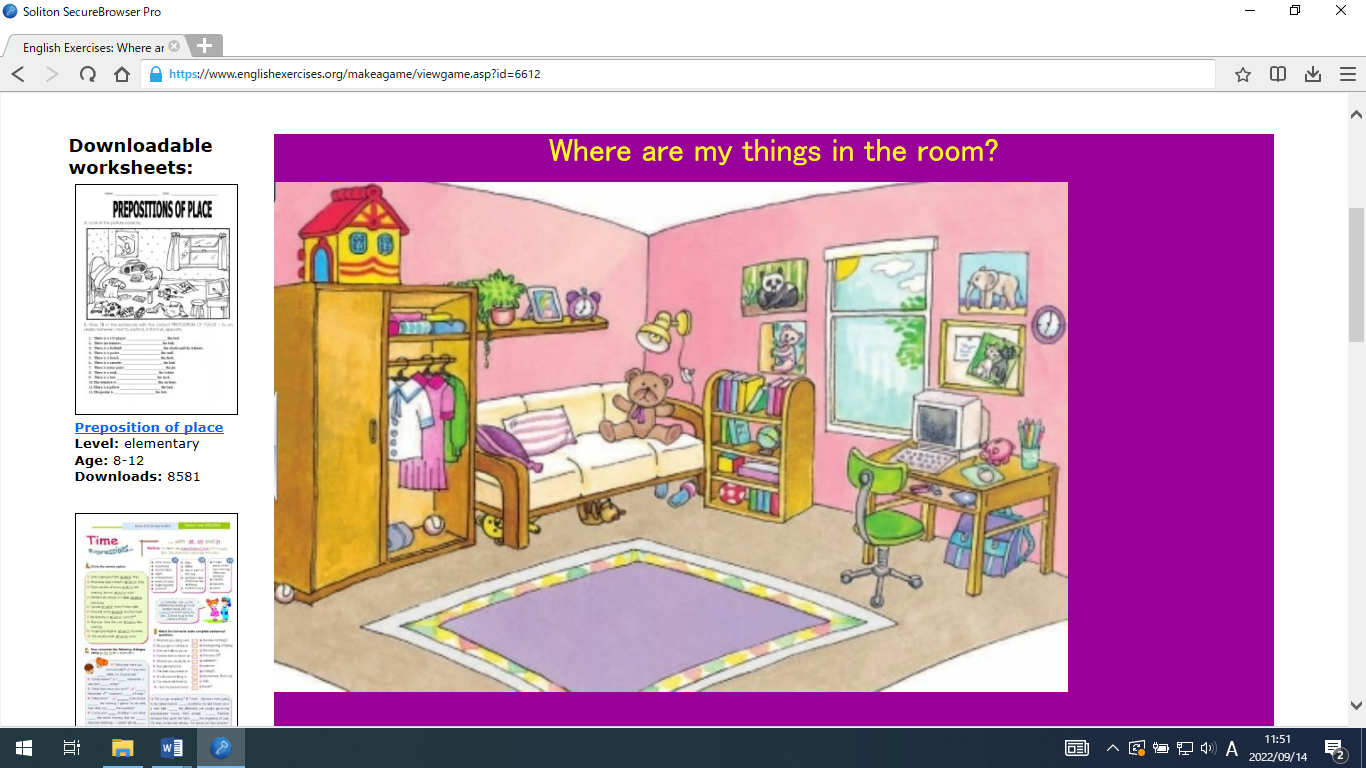 